Текст заданияПроизвольноеНужен осмысленный пост на тему покупки квартирки / жилья в Германии и т.п. со ссылкой на наш портал. Например, озадачиться вопросом "а не купить ли мне квартиру в Германии", «Почему в Германии такое недорогое жилье» и т.п.

Например, написать про то, что квартиры в Берлине предлагаются за 30-40 тысяч евро, а немцы почему-то живут на съемных квартирах (это на самом деле недалеко от истины)". А в небольших городках типа Плауэна вообще однушку можно купить за 10 тысяч.

Важно! Текст не должен носить рекламный характер (!), можно, наоборот, рассказать о том, что «в гостях хорошо, а дома лучше», что жилье нужно содержать, налоги платить. Импровизация приветствуется. 

Ссылка может быть в виде урла (предпочтительно), а также слов "здесь", "тут", – главное естественность ссылки и желание по ней перейти! 

Ссылка должна вести сюда: http://www.homesoverseas.ru/country/GermanijaПостКвартира в Германии может оказаться дешевле подобного жилья в ОдессеРынок недвижимости - одна из вещей, от которых я всегда шарахалась, как черт от ладана. Но есть большая вероятность, что скоро мне придется немного иметь с ним дело. Подробности рассказывать пока не буду, чтоб не сглазить. Расскажу другое. Я заинтересовалась ценами на недвижимость на вторичном рынке. И узнала, что в Германии есть много возможностей купить квартиру более дешевую, чем подобная квартира в Одессе. Например, если на странице http://www.homesoverseas.ru/country/Germanija задать поиск квартир по цене до 13000 евро (очень дешево), то выдается 68 результатов. Конечно, это квартиры в маленьких городках. Но глубинка в Германии не такая, как в бывшем СССР. С инфраструктурой (магазины, школы и др.) везде все в порядке, и сами квартиры в пристойном состоянии, во многих можно жить без дополнительных вложений в ремонт.

Вот, допустим, одна из фоток квартиры в городе Гослар в Нижней Саксонии. Очень симпатичная квартирка с видом на горы, "1,5-комнатная" (так написано), и всего за 11000 евро.

UPD. Картинки на сайте больше нет, в кэше яндекса она есть только вот в таком маленьком размере.


Я посмотрела в поисковиках, что же является причиной такой дешевизны. Причины могут быть разные. И такие, от которых падает цена в любом месте (например, состояние квартиры). И специфически немецкие. Например, большая часть недвижимости в Германии, согласно экологическому законодательству, должна иметь энергетический паспорт, что влечет ощутимые затраты. Для некоторых категорий объектов такой паспорт не обязателен - и объекты от этого дешевле, но рассматриваются как "второй сорт". А чаще всего немцы просто более привередливы. И вполне приличное с точки зрения экс-советского человека жилье видится им плохим и не достойным покупки. Зато некоторые русские бизнесмены покупают такие квартиры ради сдачи в аренду. Получается вполне работающая долгосрочная инвестиция.

Это я изложила коротко и обзорно. Кто интересуется этим вопросом, может погуглить или пояндексить более подробную информацию. 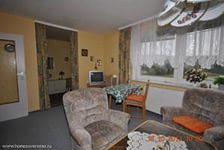 Восторженный отзыв заказчика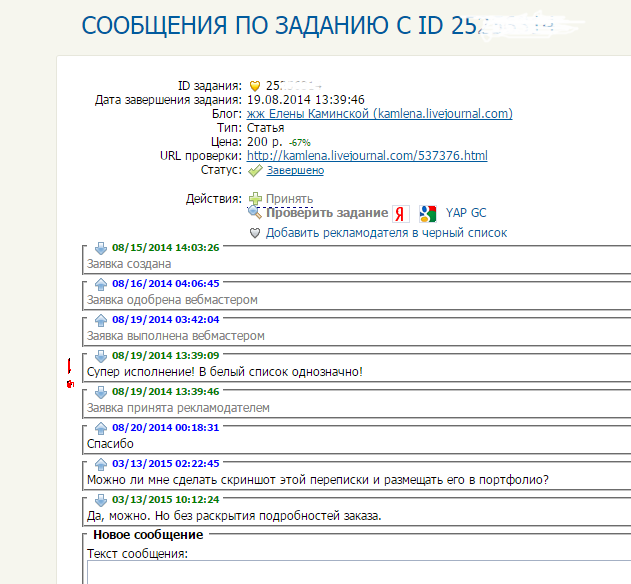 